CAPA(Título do Produto Educacional)A capa deve dar margem para criatividade dos autores com o título e exploração de outros recursos imagéticos para atrair a atenção do leitor.UNIVERSIDADE FEDERAL DO ESPÍRITO SANTOCENTRO DE CIÊNCIAS EXATASPROGRAMA DE PÓS-GRADUAÇÃO EM ENSINO DE FÍSICAMESTRADO NACIONAL PROFISSIONAL EM ENSINO DE FÍSICAAutores do Produto Educacional (incluir o nome do aluno e respectivo orientador)Título do ProdutoVitória – ESMês – AnoSumárioApresentaçãoConsideramos que o produto educacional é uma produção que será compartilhada com outros professores a proposta (material/sequência) didática desenvolvida no contexto escolar, com os textos, atividades, avaliações e demais ações desenvolvidas. Entendemos que essa comunicação deve ser pautada na perspectiva de partilha de experiências (não no tom de recomendação) em termos dos desafios e resultados encontrados e até mesmo aprendizagens docentes construídas por meio da pesquisa que teve como objeto o desenvolvimento da sequência no contexto escolar. (Este parágrafo é constituído de um texto explicativo e deverá ser apagado na sua versão final do Produto.)O texto desta Apresentação (máximo de 2 páginas) deve descrever, de modo resumido, os seguintes aspectos: Parágrafo inicial: Este é o Produto da Dissertação de Mestrado de Fulano de tal, orientado pelo Prof Sicrano de tal, que foi apresentada ao Programa de Pós-Graduação em Ensino de Física - Mestrado Nacional Profissional em Ensino de Física, ofertado pela Sociedade Brasileira de Física em parceria com a Universidade Federal do Espírito Santo.Objetivo e conteúdo/tema do produto (Tendo em vista as contribuições do material para o trabalho pedagógico do professor).Referencial teórico (Ensino-Aprendizagem) utilizado para embasar o desenvolvimento do Produto. Recomenda-se fazer esta apresentação sucinta da perspectiva teórica/ filosófica que orienta a construção e o desenvolvimento da proposta (material/sequência) didática no contexto educativo. Metodologia, com a descrição da escola onde foi desenvolvido, especificar os processos de validação do produto, dos sujeitos que participaram do estudo, dos instrumentos utilizados para coletar os dados que foram utilizados para a avaliação deste material e quando for o caso, uma descrição das ferramentas de análise destes dados. Uma conclusão, descrevendo os principais resultados e informações sobre o processo de avaliação da proposta como um todo, que compreende o Produto e sua aplicação, que seja útil para outro professor que tenha acesso ao Produto e tenha interesse em utilizá-lo em suas aulas. Nesse momento também cabe uma reflexão do mestrando sobre a aprendizagem docente potencializada pela pesquisa.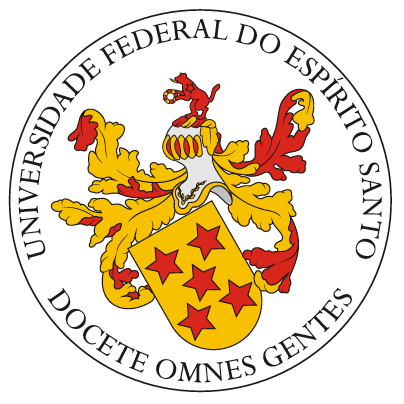 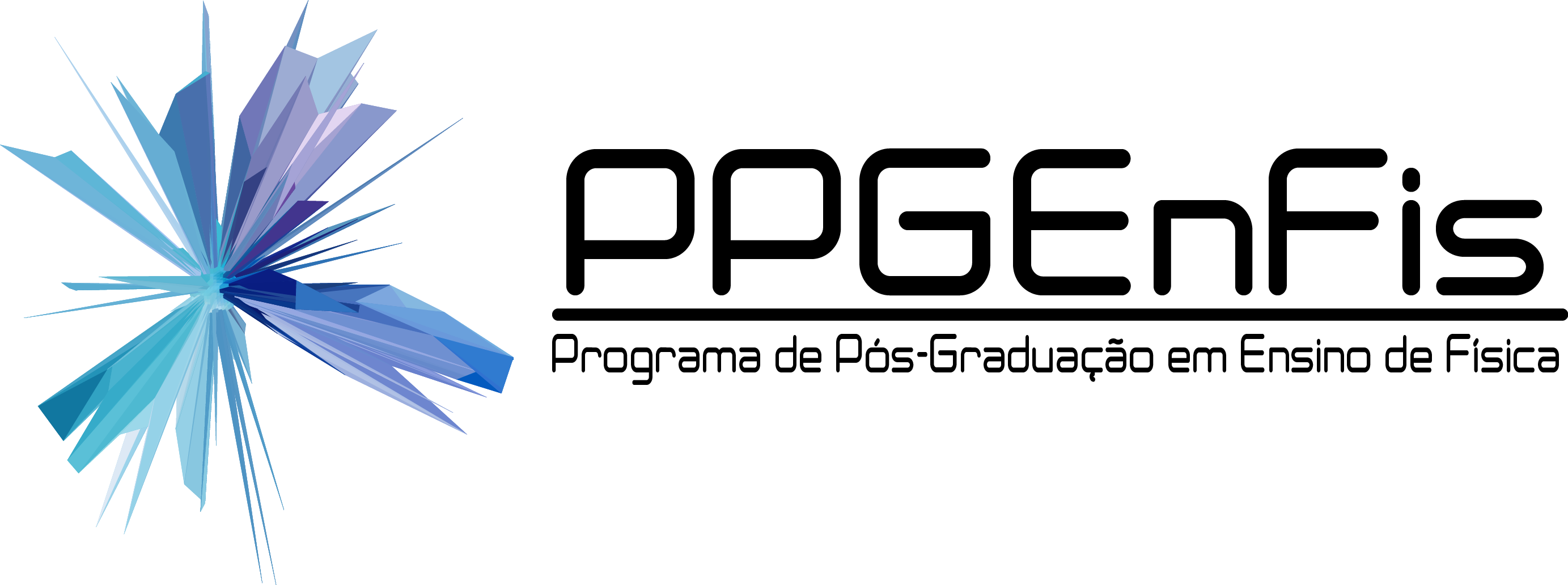 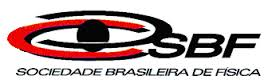 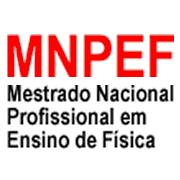 Apresentação...........................................................................................................................................x1 – Conteúdo 1......................................................................................................................................11.1 – Sub tópico conteúdo 1 .......................................................................................................42 – Conteúdo 2......................................................................................................................................12.1 – Sub tópico conteúdo 2 .......................................................................................................4n – Conteúdo n......................................................................................................................................1n.1 – Sub tópico conteúdo n .......................................................................................................46 - Referências Bibliográficas.....................................................................................................132APÊNDICES..............................................................................................................................................139ProvasSimulaçõesOutros Apêndices